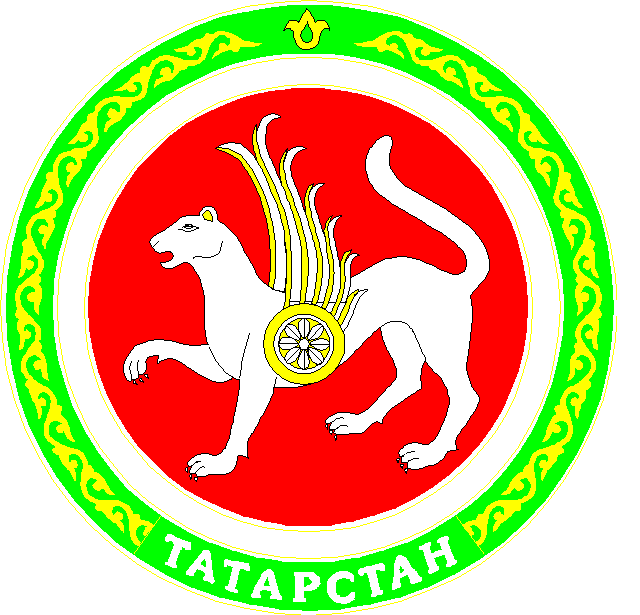 О внесении изменений в Административный регламент предоставления государственной услуги по выдаче разрешения на строительство объекта капитального строительства (в том числе внесение изменений в разрешение на строительство объекта капитального строительства и внесение изменений в разрешение на строительство объекта капитального строительства в связи с продлением срока действия такого разрешения), утвержденный приказом Министерства строительства, архитектуры и жилищно-коммунального хозяйства Республики Татарстан от 16.06.2022 №64/о «Об утверждении Административного регламента предоставления государственной услуги по выдаче разрешения на строительство объекта капитального строительства (в том числе внесение изменений в разрешение на строительство объекта капитального строительства и внесение изменений в разрешение на строительство объекта капитального строительства в связи с продлением срока действия такого разрешения)»Приказываю:1. Утвердить прилагаемые изменения, которые вносятся в Административный регламент предоставления государственной услуги по выдаче разрешения на строительство объекта капитального строительства (в том числе внесение изменений в разрешение на строительство объекта капитального строительства и внесение изменений в разрешение на строительство объекта капитального строительства в связи с продлением срока действия такого разрешения), утвержденный приказом Министерства строительства, архитектуры и жилищно-коммунального хозяйства Республики Татарстан от 16.06.2022 №64/о «Об утверждении Административного регламента предоставления государственной услуги по выдаче разрешения на строительство объекта капитального строительства (в том числе внесение изменений в разрешение на строительство объекта капитального строительства и внесение изменений в разрешение на строительство объекта капитального строительства в связи с продлением срока действия такого разрешения)» (с изменениями, внесенными приказами Министерства строительства, архитектуры и жилищно-коммунального хозяйства Республики Татарстан от 15.02.2023 № 22/о, от 28.12.2023 № 214/о).2. Юридическому отделу (Р.И.Кузьмину) обеспечить направление настоящего приказа на государственную регистрацию в Министерство юстиции Республики Татарстан.3. Сектору взаимодействия со средствами массовой информации (Р.Ж.Зайнуллиной) обеспечить размещение настоящего приказа на официальном сайте Министерства строительства, архитектуры и жилищно-коммунального хозяйства Республики Татарстан в информационно-телекоммуникационной сети «Интернет».4. Установить, что действие настоящего приказа распространяется на правоотношения, возникшие с 1 января 2024 года.5. Контроль за исполнением настоящего приказа оставляю за собой.Министр                                                                                            М.М.АйзатуллинУтвержденыприказом Министерства строительства, архитектуры и жилищно-коммунального хозяйства Республики Татарстанот «__»_________2024 г. №____Изменения,которые вносятся в Административный регламент предоставления государственной услуги по выдаче разрешения на строительство объекта капитального строительства (в том числе внесение изменений в разрешение на строительство объекта капитального строительства и внесение изменений в разрешение на строительство объекта капитального строительства в связи с продлением срока действия такого разрешения), утвержденный приказом Министерства строительства, архитектуры и жилищно-коммунального хозяйства Республики Татарстан от 16.06.2022 №64/о «Об утверждении Административного регламента предоставления государственной услуги по выдаче разрешения на строительство объекта капитального строительства (в том числе внесение изменений в разрешение на строительство объекта капитального строительства и внесение изменений в разрешение на строительство объекта капитального строительства в связи с продлением срока действия такого разрешения)»Подпункт 2 пункта 1.1 раздела 1 изложить в следующей редакции:«2) строительство, реконструкцию объектов капитального строительства планируется осуществлять на территории поселений и городских округов Республики Татарстан и выдача разрешения на строительство указанных объектов капитального строительства отнесена к компетенции органов местного самоуправления поселений и городских округов в соответствии со статьей 51 Градостроительного кодекса Российской Федерации (в случае перераспределения полномочий органов местного самоуправления поселений и городских округов Республики Татарстан по выдаче разрешений на строительство между органами местного самоуправления и органами государственной власти Республики Татарстан в соответствии с Законом Республики Татарстан от 23 декабря 2023 года № 131-ЗРТ «О перераспределении полномочий между органами местного самоуправления муниципальных образований Республики Татарстан и органами государственной власти Республики Татарстан в области градостроительной деятельности» (далее – Закон № 131-ЗРТ).»;в пункте 2.6.8 раздела 2:подпункт 6 изложить в следующей редакции:«6) копия договора о комплексном развитии территории в случае, если строительство, реконструкцию объектов капитального строительства планируется осуществлять в границах территории, в отношении которой органом местного самоуправления принято решение о комплексном развитии территории (за исключением случаев самостоятельной реализации Российской Федерацией, субъектом Российской Федерации решения о комплексном развитии территории или реализации такого решения оператором комплексного развития территории в Республике Татарстан), а в случае, если реализация решения о комплексном развитии территории осуществляется без заключения договора, - копия решения о комплексном развитии территории - из органов местного самоуправления муниципальных образований Республики Татарстан. При этом в случае строительства, реконструкции объектов капитального строительства в границах территории, подлежащей комплексному развитию, с привлечением средств бюджета бюджетной системы Российской Федерации предоставление копий таких договора о комплексном развитии территории и (или) решения не требуется.»;дополнить абзацем следующего содержания:«Документы (их копии или сведения, содержащиеся в них), указанные в подпунктах 2, 4, 6 настоящего пункта не запрашиваются в случаях, если указанные документы находятся в распоряжении Министерства в связи с реализацией перераспределенных полномочий между органами местного самоуправления муниципальных образований Республики Татарстан и органами государственной власти Республики Татарстан в области градостроительной деятельности в соответствии с Законом № 131-ЗРТ.»;в пункте 3.6.3 раздела 3:абзац третий дополнить словами «за исключением случаев, указанных в абзаце четырнадцатом пункта 2.6.8 настоящего Регламента;»;абзац седьмой дополнить словами ««за исключением случаев, указанных в абзаце четырнадцатом пункта 2.6.8 настоящего Регламента;»;абзац десятый изложить в следующей редакции:«копия договора о комплексном развитии территории в случае, если строительство, реконструкцию объектов капитального строительства планируется осуществлять в границах территории, в отношении которой органом местного самоуправления принято решение о комплексном развитии территории (за исключением случаев самостоятельной реализации Российской Федерацией, субъектом Российской Федерации решения о комплексном развитии территории или реализации такого решения оператором комплексного развития территории в Республике Татарстан), а в случае, если реализация решения о комплексном развитии территории осуществляется без заключения договора, - копия решения о комплексном развитии территории. Направляется запрос в органы местного самоуправления муниципальных образований Республики Татарстан за исключением случаев, указанных в абзаце четырнадцатом пункта 2.6.8 настоящего Регламента.».